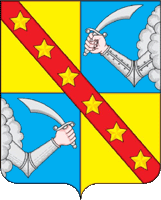  Администрация муниципального образования сельское поселение «Чертолино» Ржевского района  Тверской области ПОСТАНОВЛЕНИЕ17.12.2018 г.                                                                                                           № 61Об утверждении  бюджетного прогноза сельского поселения «Чертолино»на долгосрочный период до 2024 года.В соответствии с Федеральным законом от 28.06.2014 № 172-ФЗ «О стратегическом планировании в Российской Федерации», со статьей 170.1 Бюджетного кодекса Российской Федерации, в целях осуществления долгосрочного бюджетного планирования в  сельском поселении «Чертолино», Администрация муниципального образования  сельское поселение «Чертолино» Ржевского района Тверской области, постановляет:        1. Утвердить бюджетный прогноз сельского поселения «Чертолино» на долгосрочный период до 2024 года (прилагается).2. Утвердить Прогноз основных показателей бюджета  сельского поселения «Чертолино»  (приложение 1).3. Утвердить  Показатели финансового обеспечения муниципальных программ сельского  поселения «Чертолино» (приложение 2).4. Контроль за исполнением настоящего постановления оставляю за собой.  5.  Разместить настоящее постановление на официальном сайте Администрации сельского поселения «Чертолино» - www.чертолино-ржевский-район.рф и обнародовать на информационных стендах сельского поселения.6. Настоящее постановление вступает в силу со дня его подписания.Глава сельского поселения «Чертолино»                                               А.В.Святой Бюджетный прогноз Муниципального образования  сельское поселение «Чертолино» Ржевского района Тверской областина долгосрочный период до 2024 годаБюджетный прогноз  сельского поселения «Чертолино» на долгосрочный период до 2024 года (далее - бюджетный прогноз) разработан на основе прогноза социально-экономического развития  сельского поселения «Чертолино» с учетом основных направлений бюджетной политики и основных направлений налоговой политики  сельского поселения «Чертолино». Бюджетный прогноз разработан в условиях налогового и бюджетного законодательства, действующего на момент его составления.Необходимость поддержания сбалансированности бюджетной системы будет являться важнейшим фактором проводимой в данном периоде долгосрочной политики, направленной на обеспечение необходимого уровня доходов бюджетной системы, соответствия объема действующих расходных обязательств реальным доходным источникам покрытия дефицита бюджета, а также взвешенного подхода при рассмотрении принятия новых бюджетных обязательств.Цели и задачи долгосрочной бюджетной политики  Муниципального образования  сельское поселение «Чертолино» Ржевского района Тверской области Основными целями долгосрочной бюджетной политики в период 2017 - 2024 годов является обеспечение  предсказуемости  развития бюджета  сельского поселения «Чертолино», что позволит оценивать долгосрочные тенденции  изменений объема  и структуры доходов и расходов бюджета сельского поселения, межбюджетного регулирования, а также выбрать на их основе соответствующие меры, направленные на повышение эффективности функционирования бюджета.Основная задача долгосрочного бюджетного планирования состоит в увязке проводимой бюджетной политики с задачами по созданию долгосрочного устойчивого роста экономики и повышению уровня и качества жизни населения  сельского поселения «Чертолино».Задачами долгосрочного планирования также является:      -  обеспечение публичности и прозрачности долгосрочного планирования;      - выработку  системы мер корректировки  налогового - бюджетного планирования;      - создание системы обеспечения сбалансированности бюджета в долгосрочном периоде.В соответствии с указанным приоритетом планируется реализация следующих задач в области долгосрочной бюджетной политики  сельского поселения «Чертолино»:− сохранение и увеличение налогового потенциала посредством совершенствования законодательства Тверской области о налогах и сборах, улучшения инвестиционного климата, стимулирования роста предпринимательской инициативы;−совершенствование системы взаимодействия исполнительных органов государственной власти Тверской области, территориальных органов федеральных органов исполнительной власти и органов местного самоуправления по повышению собираемости налогов и других обязательных платежей, и изысканию дополнительных резервов для увеличения доходного потенциала областного и местных бюджетов;− продолжение политики обоснованности и эффективности предоставления налоговых льгот;− взаимодействие с налогоплательщиками, осуществляющими деятельность на территории  сельского поселения «Чертолино», в целях обеспечения своевременного и полного выполнения ими налоговых обязательств по уплате налогов в бюджет;- поддержка малого и среднего предпринимательства;- адаптация бюджетных расходов к более низкому уровню доходов, не допуская обострения социальных проблем;- сдерживание роста бюджетного дефицита;- эффективное использование бюджетных средств.Условия формирования бюджетного прогноза  Муниципального образования  сельское поселение «Чертолино» Ржевского района Тверской области На долгосрочный период основными направлениями работы должны стать мероприятия, обеспечивающие бюджетную устойчивость и общую макроэкономическую стабильность.Налоговая политика будет нацелена на динамичное поступление налогов и сборов и других обязательных платежей в бюджет  сельского поселения «Чертолино» и строиться, с учетом изменений законодательства Российской Федерации при одновременной активной работе органов местного самоуправления. Необходимо также учесть, что приоритетом Правительства Российской Федерации в области налоговой политики остается недопущение какого – либо увеличения налоговой нагрузки на экономику.Исходя из необходимости дальнейшего повышения эффективности налогового стимулирования, предусматривается продолжить обязательное ежегодное проведение оценки эффективности предоставления налоговых льгот.Долгосрочная бюджетная политика должна быть нацелена на улучшение условий жизни человека, адресное решение социальных проблем, стимулирование развития  сельского поселения «Чертолино».Необходимо соблюдать баланс между сохранением бюджетной устойчивости, получением необходимого объема бюджетных расходов, с одной стороны, и поддержкой предпринимательской и инвестиционной активности, с другой стороны.Долгосрочная бюджетная политика требует оптимально переориентировать имеющиеся ограниченные бюджетные ресурсы путем их перераспределения на первоочередные расходы с целью сохранения социальной и финансовой стабильности в  сельском поселении «Чертолино», создания условий для устойчивого социально-экономического развития поселения.Формирование долгосрочной бюджетной политики будет осуществляться в условиях непростой финансовой ситуации в соответствии со следующими базовыми подходами:Формирование бюджетных параметров исходя из необходимости безусловного исполнения действующих расходных обязательств, в том числе – с учетом их оптимизации и повышения эффективности использования финансовых ресурсов. Реализация данного подхода заключается в обязательном приоритете целей и задач, обязательств, установленных действующим законодательством Российской Федерации, при формировании проекта бюджета сельского поселения на очередной финансовый год и плановый период.В этих условиях решение задачи оптимизации бюджетных расходов обеспечивается при условии не снижения качества и объемов предоставляемых услуг, в том числе с помощью реализации комплекса мер повышения эффективности управления муниципальными финансами.2. Минимизация рисков несбалансированности бюджетов бюджетной системы Российской Федерации при бюджетном планировании. Для этого формирование бюджетного прогноза должно основываться на реалистичных оценках и прогнозах социально-экономического развития  сельского поселения «Чертолино» в долгосрочном периоде. При этом необходимо обеспечение достаточной гибкости предельных объемов и структуры бюджетных расходов, в том числе – наличие нераспределенных ресурсов на будущие периоды и критериев для их перераспределения в соответствии с уточнением приоритетных задач, либо сокращения (оптимизации) при неблагоприятной динамике бюджетных доходов.3. Сравнительная оценка эффективности новых расходных обязательств с учетом сроков и механизмов их реализации. Ограниченность финансовых ресурсов  бюджета сельского поселения в обязательном порядке предполагает выбор приоритетных расходных обязательств, позволяющих достичь наилучшего результата, в том числе в долгосрочном периоде.Прогноз  основных  показателей бюджета  Муниципального образования  сельское поселение «Чертолино» Ржевского района Тверской области Бюджет сельского поселения «Чертолино» на долгосрочный период прогнозирован сбалансированным. Бюджет разработан на основании исходных условий для формирования вариантов развития и основных показателей прогноза социально-экономического развития сельского поселения «Чертолино».В соответствии с прогнозом бюджета сельского поселения «Чертолино»  на 2017 год доходы составили 15 404,5 тыс. рублей,  на 2024 год      9 614,6 тыс. рублей.Безвозмездные поступления в бюджете сельского поселения на 2017 год составили 10 666,8 тыс. рублей, на 2024 год запланированы в сумме 5 706 тыс. рублей. Прогнозирование объема дотации осуществлялось исходя из условия сохранения доли дотации в доходах бюджета, за исключением целевых поступлений от других бюджетов бюджетной системы.     Налоговые и неналоговые доходы в 2017 году составили  4 737,7 тыс. руб. или 30,8 % к общему объему запланированных доходов.Налоговые и неналоговые доходы запланированы на 2024 год в сумме 3 908,6 тыс. рублей или 40,7 % к общему объему доходов.Расходная часть бюджета   сформирована в программной структуре расходов, на основе 1 муниципальной программы сельского поселения «Чертолино», в свою очередь состоящей из 8 подпрограмм.Расходы на реализацию муниципальной программы  сельского поселения «Чертолино» в общем объеме расходов бюджета сельского поселения в 2017г составляют 99,6%, в 2018 году -  97,6%, в 2019-2024 годах -  100 %. Расходы бюджета по непрограммным  направлениям деятельности в общем объеме расходов бюджета сельского поселения в 2017г составляют 0,4 %, в 2018 году – 2,4 %.        Прогноз основных  показателей бюджета  сельского поселения «Чертолино», представлен в приложении № 1:Показатели финансового обеспечения муниципальных программ Муниципального образования  сельское поселение «Чертолино» Ржевского района Тверской области Особое внимание уделяется качественной разработке и реализации муниципальных программ сельского поселения «Чертолино» как основного инструмента повышения эффективности бюджетных расходов, созданию действенного механизма контроля за их выполнением.Будет продолжена работа по совершенствованию механизма реализации муниципальных программ  сельского поселения «Чертолино» в части изменения структуры программ, сокращения числа фактически вносимых в них изменений.Показатели финансового обеспечения муниципальных программ сельского поселения «Чертолино» на период их действия представлены в приложении № 2.Оценка и минимизация бюджетных рисков
       Долгосрочная бюджетная политика сельского поселения «Чертолино» на предстоящий период должна в полной мере учитывать прогнозируемые риски развития экономики и предусматривать адекватные меры по минимизации их неблагоприятного влияния на качество жизни населения сельского поселения.В условиях экономической нестабильности наиболее негативными последствиями и рисками для бюджета сельского поселения «Чертолино» являются:1) превышение прогнозируемого уровня инфляции;2) высокий уровень дефицита бюджета;3) сокращение межбюджетных трансфертов из областного и федерального бюджетов;Мероприятия по минимизации бюджетных рисков:1) повышение доходного потенциала сельского поселения «Чертолино»;2) максимальное наполнение доходной части местных бюджетов для осуществления социально значимых расходов;3) проведение детальных проверок исполнения местного бюджета.В долгосрочном периоде необходимо продолжать работу по повышению качества управления муниципальными финансами и эффективности использования бюджетных средств.Приложение № 1 
к Постановлению сельского поселения «Чертолино»№ 61 от «17» декабря 2018г.Основные показатели бюджета муниципального образования
сельское поселение «Чертолино» (бюджет сельского поселения) на долгосрочный период(в тыс. рублей)Приложение № 2
к Постановлению сельского поселения «Чертолино»№ 61 от «17» декабря 2018 г.Информация о показателях финансового обеспечения муниципальных программ и не программной деятельности муниципального образования сельское поселение «Чертолино»(в тыс. рублей)Наименование показателяИсполнено за год 2017Очередной год 2018Первый год планового периода2019Второй год планового периода2020Третий год планового периода 2021Четвертый год планового периода 2022Пятый год планового периода 2023Шестой год планового периода 2024Бюджет муниципального образования сельское поселение «Чертолино» (бюджет сельского поселения)Бюджет муниципального образования сельское поселение «Чертолино» (бюджет сельского поселения)Бюджет муниципального образования сельское поселение «Чертолино» (бюджет сельского поселения)Бюджет муниципального образования сельское поселение «Чертолино» (бюджет сельского поселения)Бюджет муниципального образования сельское поселение «Чертолино» (бюджет сельского поселения)Бюджет муниципального образования сельское поселение «Чертолино» (бюджет сельского поселения)Бюджет муниципального образования сельское поселение «Чертолино» (бюджет сельского поселения)Бюджет муниципального образования сельское поселение «Чертолино» (бюджет сельского поселения)Бюджет муниципального образования сельское поселение «Чертолино» (бюджет сельского поселения)1. Доходы всего:15 404,59 428,0 10 481,29 474,89 614,69 614,69 614,69 614,6в том численалоговые и неналоговые доходы4 737,73 784,3 3 596,33 738,03 908,63 908,63 908,63 908,6безвозмездные поступления, из них:10 666,8 5 643,7 6 884,95 736,8 5 7065 7065 7065 706из федерального бюджета72,482,581,781,782,882,882,882,8из областного бюджета1 821,71 770,92 439,2 1544,41 0631 0631 0631 0632.Расходы всего:18 403,510 003,8 10 601,29 474,89 614,69 614,69 614,69 614,6в том числена обеспечение деятельности органов местного самоуправления муниципального образования2 253,12 2192 438 2 4382 4382 4382 4382 438на реализацию непрограммных мероприятий муниципального образования77,0238 - - - - - -на реализацию муниципальных  программ муниципального образования16 073,47 546,8 8 163,2 7 036,8 7 176,6 7 176,6 7 176,6 7 176,6на обслуживание муниципального долга - - - -----условно-утвержденные расходы-  --  -- - - - в %% - - - -----3.Дефицит (профицит)-2 999,0-575,8-120 -----в % от доходов (налоговые неналоговые доходы)63,315,23,3 -----4.Объем муниципального долга (на первое января очередного года) --  - -----в %% - - -- ---- п/пНаименование показателяИсполнено за год 2017Очередной 2018годПервый год планового периода 2019гВторой год планового периода 2020г.Третий год планового периода 2021Четвертый год планового периода 2022Пятый год планового периода 2023Шестой год планового периода 20241.Расходы бюджета - всего18 403,510 003,810 601,29 474,89 614,69 614,69 614,69 614,6в том числе:1.1.Расходы на реализацию муниципальной программы «Комплексное развитие территории муниципального образования сельское поселение «Чертолино» Ржевского района Тверской области на 2016-2020 годы»18 326,59 765,810 601,29 474,89 614,69 614,69 614,69 614,6в том числе:1.1.1.- подпрограмма «Обеспечение пожарной безопасности в сельском поселении «Чертолино»976,7116,757 5757 57 57 57 1.1.2.- подпрограмма «Осуществление дорожной деятельности в границах сельского поселения»6 123,8909,11 024,91 133,3  1 272 1 272 1 272 1 2721.1.3.- подпрограмма «Поддержка жилищно-коммунального хозяйства и благоустройства территории сельского поселения «Чертолино»4 987,12 575,95 077,14 062,3 4 062,34 062,34 062,34 062,31.1.4.- подпрограмма «Социальная поддержка населения в сельском поселении «Чертолино»119,2120,0116,7116,7116,7 116,7 116,7 116,7 1.1.5.- подпрограмма «Поддержка местных инициатив муниципального образования сельское поселение «Чертолино»1 328,51 330,2120-----1.1.6.- подпрограмма «Развитие и укрепление культурно-досуговой деятельности на территории сельского поселения «Чертолино»2 163,32 310,01 585,61 585,61 585,61 585,61 585,61 585,61.1.7.-подпрограмма «Обеспечение правопорядка и безопасности граждан»72,682,781,981,9838383831.1.8.Обеспечивающая программа2 555,32 321,22 5382 4382 4382 4382 4382 4381.2.Непрограммные направления расходов бюджета77,0238,0------